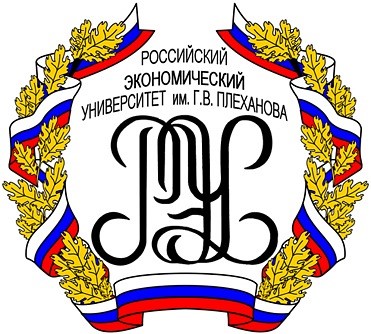 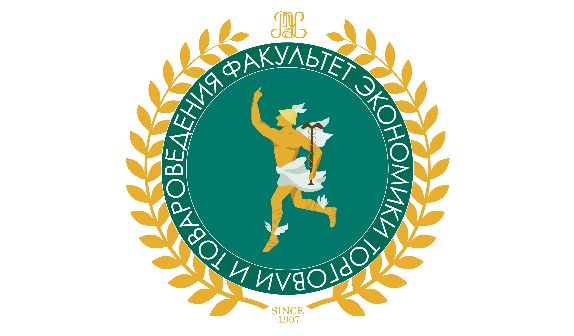 Дорогие абитуриенты! Уважаемые учителя и родители!Факультет экономики торговли и товароведения Российского экономического университета им. Г.В. Плеханова приглашает Вас на День открытых дверей 15 февраля 2020 года  в 12:00 по адресу: Стремянный пер., д.36 (М. "Серпуховская", из метро - выход налево, пройти вперед 100 м). Наши студенты встретят Васу метро, а также в холле 3-его корпуса, и проводят в аудиторию (302 аудитория 3-его корпуса), где будут проходить мероприятия Дня открытых дверей.Факультет экономики торговли и товароведения (ФЭТТ) был образован одним из первых в нашем университете и ведет свою историю с 1907 года. Именно здесь, впервые в России, началась подготовка высококвалифицированных специалистов в области коммерческой деятельности. Сегодня на факультете сформировались уникальные школы подготовки бакалавров, специалистов и магистров по образовательным программам, имеющим самые высокие позиции в рейтинге российских вузов. Факультет экономики торговли и товароведения ведет подготовку:- по программам бакалавриата (срок обучения 4 года):«Торговое дело» (профили «Коммерция», «Цифровые технологии в торговле и логистике);«Товароведение» (профиль: «Экспертиза, оценка и менеджмент товаров»);-  по программе специалитета (срок обучения 5 лет):«Таможенное дело» (специализации «Таможенное регулирование и контроль», «Таможенная экспертиза и товарный консалтинг»);-  по программам магистратуры (срок обучения 2 года при наличии диплома бакалавра или специалиста):«Организация и технология торгового бизнеса» (направление «Торговое дело»);«Категорийный менеджмент» (направление «Менеджмент»);«Товарная политика во внутренней и внешней торговле» (направление «Товароведение»);«Экспертиза, контроль и аудит в сфере закупок» (направление «Экономика»).Основным конкурентным преимуществом наших образовательных программ является ярко выраженная практическая направленность - подготовка специалистов, отличающихся широким профессиональным кругозором и высокой мобильностью на рынке труда и занятости. С нашим факультетом сотрудничают: Федеральная таможенная служба, Торгово-промышленная палата, АНО «Союзэкспертиза», Российская система качества, Ассоциация компаний розничной торговли (АКОРТ), Международная ассоциация байеров, Национальная ассоциация сетевой торговли, Российская парфюмерно-косметическая ассоциация, Российский пушно-меховой союз, крупные дистрибьютерские и логистические компании («FM logistic», «Smartlogistics»), сетевые предприятия торговли - «МЕТРО Кэш энд Керри», «SELGROS Cash&Carry»,  «X5 RetailGroup N.V.», «Азбука Вкуса», «Дикси» и многие другие.Факультет активно сотрудничает с Пизанским университетом, в котором студенты имеют возможность пройти обучение на английском языке в течение семестра.На факультете есть возможность бесплатного обучения на программах дополнительного образования, которые реализуются на русском и английском языках.В рамках Дня открытых дверей мы познакомим с особенностями поступления и обучения на факультете, расскажем об увлекательной студенческой жизни, проведем профессионально-ориентирующие конкурсы и викторины, предложим экскурсию по Университету и в специализированные лаборатории и кабинеты нашего факультета, где можно по-настоящему ощутить атмосферу образовательного процесса и оценить условия его реализации, а также продемонстрируем технологии обучения в рамках интерактивных занятий - мини-тренингов и мастер-классов.Программа Дня открытых дверей Факультета экономики торговли и товароведения11.30-11.55 - сбор гостей в холле 3-его корпуса.11.30-12.00 – профессионально-ориентирующие викторины.12.00-12.50 – правила поступления, презентации образовательных программ, знакомство с деканом, заведующими выпускающих кафедр, выпускниками-работодателями.12.50-13.00 – презентации Студенческого Совета факультета.13.00-13.15 –ответы на вопросы.13.15-13.45 – экскурсия по Университету, в том числе в специализированныекабинеты и лаборатории Факультета.13.45-14.30 – мини-интерактивы по каждой образовательной программе.С нетерпением ждем Вас! 
